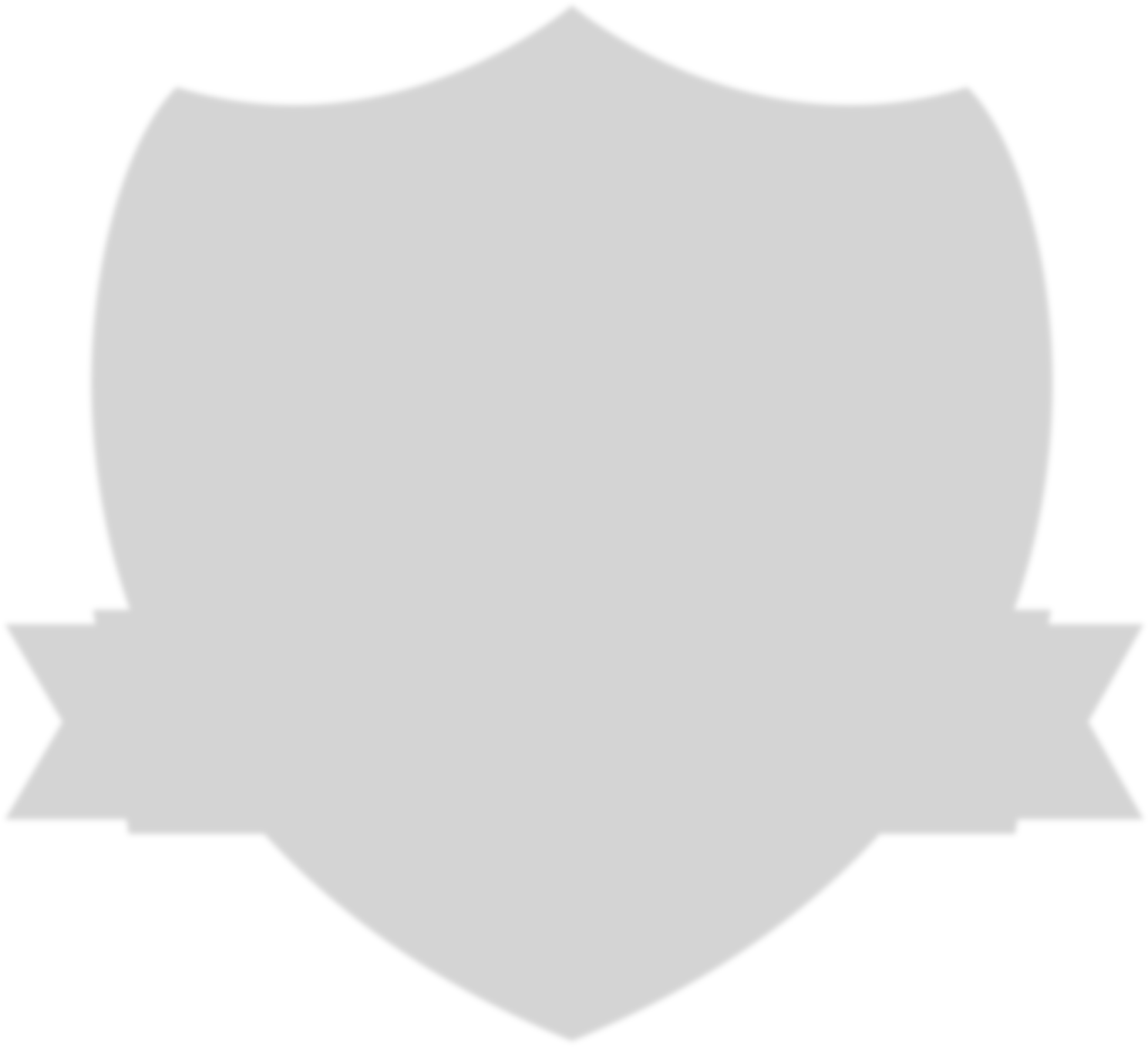 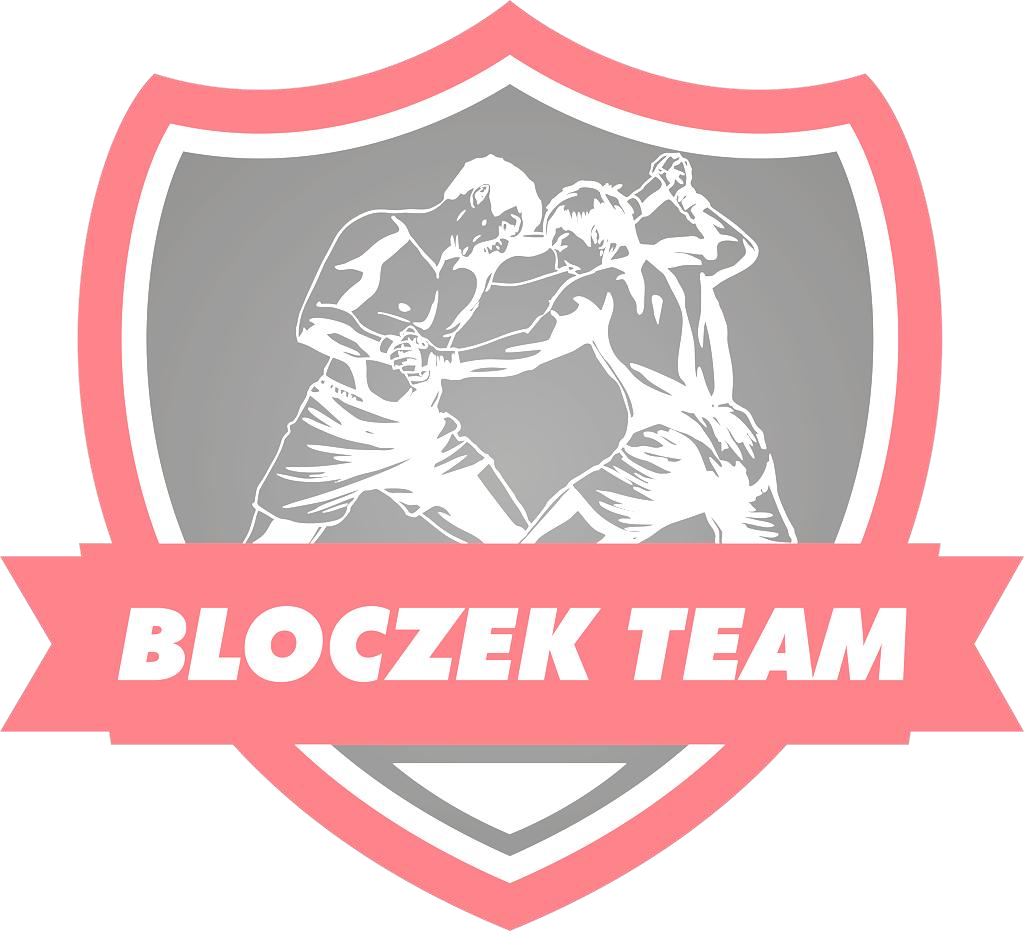 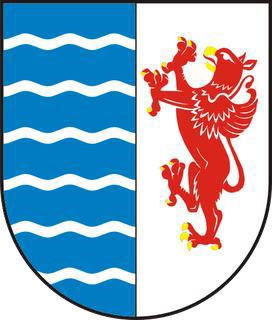 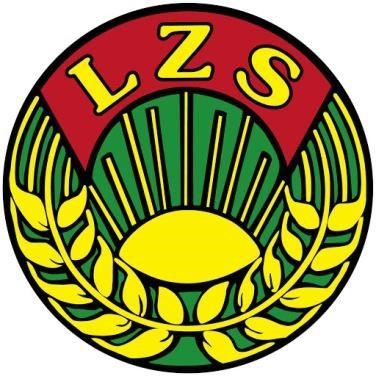 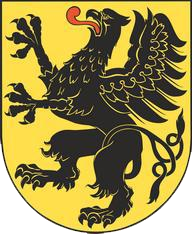 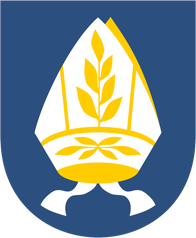 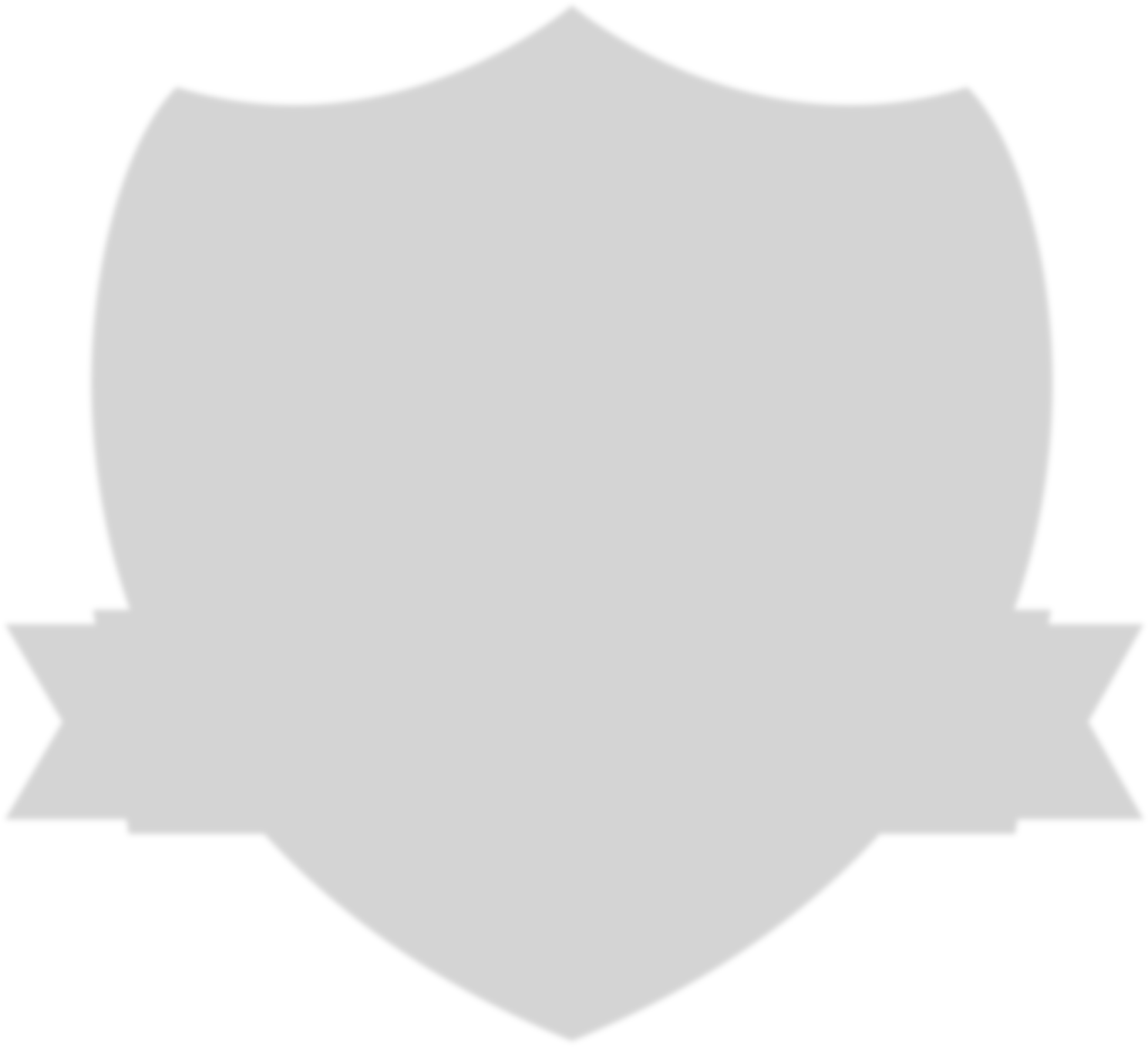 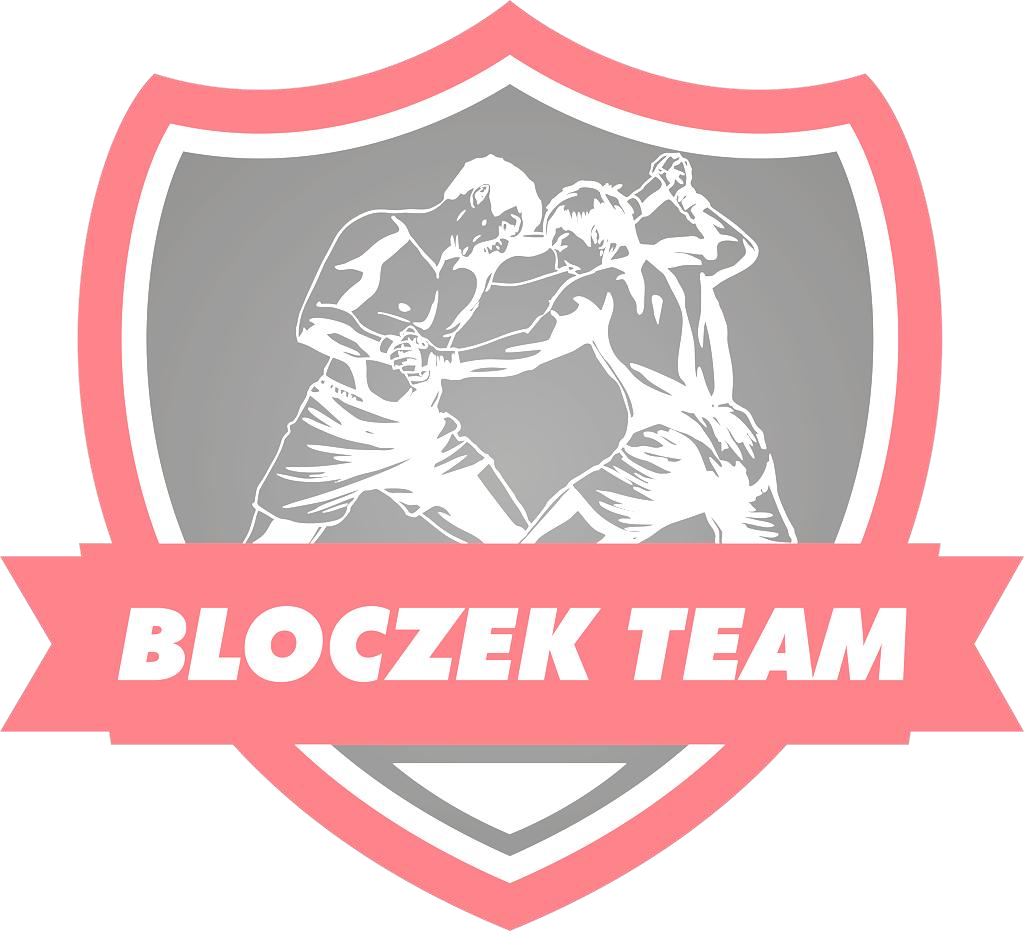 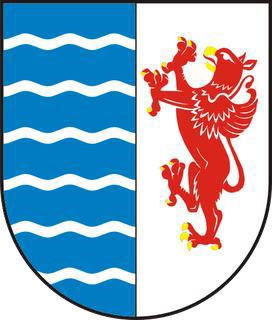 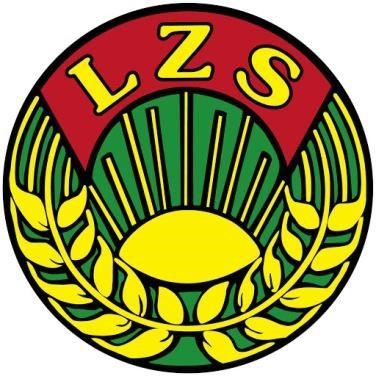 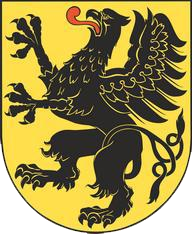 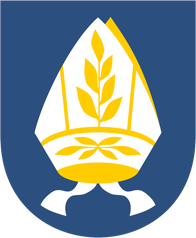 Kategoria 27 miejsce Kasprzak Piotr Gwiazda, Bydgoszcz miejsce Tomczak Igor Lidzbark, Warmiński miejsce Mańkowski Michał Bloczek team, Pelplin Kategoria 28 miejsce Pawlikowska Maja FENIKS PESTA, STARGARD miejsce Rudnik Tola ZKS, Miastko miejsce Zyra Zofia Zapasy, Kołobrzeg 3. miejsce Krawczyk Oliwia KS, Koronowo 5. miejsce Bielicka Anastazja ZTA, Zgierz Kategoria 30 miejsce Zyra Józef Zapasy, Kołobrzeg miejsce Kamrowski Cezary Bloczek team, Pelplin miejsce Chmielewski Cezary Suples, Lniano 3. miejsce Augustyński Szymon Victoria, Osielsko 5. miejsce Zimnicki Dawid UKS, Sicienko 5. miejsce Gajda Ksawery ZKS, Białogard Kategoria 31 miejsce Dziadoszek Matylda Husarz, Gniezno miejsce Bonna Gosia Suples, Lniano miejsce Murzydło Martyna Bloczek team, Pelplin 3. miejsce Skotarczak Jowita Gryf, Wojnowo Kategoria 33 miejsce Romejko Wiktor ZKS, Białogard Kemprowski Igor ZKS, Białogard Petrończak Antoni ZKS, Miastko 	3. 	Flinta Nazarii Ukraine, UKR 	5. 	Michniewicz Mikołaj MLKS, Karlino 5. miejsce Bartoszewski Mateusz Shark, Łódź miejsce Bielicki Dorian ZTA, Zgierz miejsce Putkowski Nikodem UKS, Sicienko Kategoria 35 miejsce Bazak Joanna Gwiazda, Bydgoszcz miejsce Laskowska Agata Bloczek team, Pelplin miejsce Indyrchieva Raida Wisła, Świecie 3. miejsce Linowska Malwina Lidzbark, Warmiński 5. miejsce Zbilska Lena Suples, Lniano 5. miejsce Sumińska Dominika Suples, Lniano Kategoria 37 miejsce Brodziński Leon ZKS, Miastko miejsce Fir Mikołaj Zapasy, Kołobrzeg miejsce Fir Kacper Zapasy, Kołobrzeg 3. miejsce Wolski Natan Gwiazda, Bydgoszcz 5. miejsce Sikorski Kacper Wisła, Świecie 5. miejsce Katanowski Wiktor FENIKS PESTA, STARGARD miejsce Barylski Franciszek ZTA, Zgierz miejsce Piorun Paweł ZKS, Miastko miejsce Sengstock Aleksandet ZKS, Białogard miejsce Horak Aleksander Olimpik, Lubichowo miejsce Pawęzka Olgierd Shark, Łódź miejsce Grydziuszko Piotr FENIKS PESTA, STARGARD miejsce Barański Nikodem Bloczek team, Pelplin miejsce Karwacki Hubert Gwiazda, Bydgoszcz miejsce Stepanienko Vadim Wisła, Świecie miejsce Brandt Damian Olimpik, Lubichowo miejsce Podyma Piotr Wisła, Świecie Kategoria 39 miejsce Wołowicz Zuzanna LZKS, Heros miejsce Madejczyk Emilia AKS, Białogard miejsce Laskowska Magda Bloczek team, Pelplin 3. miejsce Brożyna Eliza Zapasy, Kołobrzeg Kategoria 41 miejsce Deja Oliwier Grunwald, Poznań miejsce Zduńczyk Adrian ZTA, Zgierz miejsce Kuchta Mateusz AKS, Białogard 3. miejsce Domek Bogumił Gwiazda, Bydgoszcz 5. miejsce Jakubowski Patryk Mazowsze, Teresin 5. miejsce Draus Jakub Gryf, Wojnowo miejsce Marchlewicz Dominik Gwiazda, Bydgoszcz miejsce Kuc Jakub Bloczek team, Pelplin miejsce Bursztyński Oskar Victoria, Osielsko miejsce Pacyga Dawid ZKS, Białogard Kategoria 43 miejsce Sokołowska Zuzanna FENIKS PESTA, STARGARD miejsce Piaskowska Magdalena LZKS, Heros miejsce Kramek Marysia ZKS, Białogard Kategoria 45 miejsce Król Jakub FENIKS PESTA, STARGARD Małowski Filip Shark, Łódź Podyma Mateusz Wisła, Świecie 	3. 	Kruk Szymon AKS, Białogard 	5. 	Klimczak Karol FENIKS PESTA, STARGARD 5. miejsce Guzik Stanisław Mazowsze, Teresin Kategoria 47 miejsce Błaszkowska Miriam LZKS, Heros miejsce Hercka Tulia Zapasy, Kołobrzeg miejsce Olczyk Weronika Shark, Łódź 3. miejsce Żurawska Lena AKS, Białogard Kategoria 49 miejsce Boszko Jakub ZKS, Białogard miejsce Górzyński Jakub Gryf, Wojnowo miejsce Chrzanowski Filp Bloczek team, Pelplin 3. miejsce Gorzałczyński Malachy Shark, Łódź Kategoria 53 miejsce Grela Ewelina Shark, Łódź miejsce Sacheva Julia Shark, Łódź miejsce Okrój Julia Bloczek team, Pelplin 3. miejsce Chepurko Zlata Ukraine, UKR 5. miejsce Wójciak Zuzanna Bloczek team, Pelplin Kategoria 56 miejsce Słowiański Maciej ZTA, Zgierz miejsce Wizner Krzysztof Shark, Łódź miejsce Spera Karol Zapasy, Kołobrzeg 	3. 	Janiuk Cyprian Gwardia, Warszawa 	5. 	Grzelak Miłosz KS, Koronowo Kategoria 23KM miejsce Blok Maja Bloczek team, Pelplin miejsce Murzydło Natalia Bloczek team, Pelplin miejsce Lorenc Agata Bloczek team, Pelplin 3. miejsce Szachta Maja Bloczek team, Pelplin Kategoria 25M miejsce Stemski Olaf Victoria, Osielsko miejsce Kuc Igor Bloczek team, Pelplin miejsce Maciejewski Leon Gwiazda, Bydgoszcz 3. miejsce Pawelec Jakub Bloczek team, Pelplin Kategoria 26KM miejsce Madejczyk Ines AKS, Białogard miejsce Putkowska Kornelia UKS, Sicienko miejsce Jaśniewska Maja Bloczek team, Pelplin 3. miejsce Sikorska Dariia Ukraine, UKR Kategoria 26M miejsce Kozłowski Szymon ZKS, Miastko miejsce Shevchuk Yaroslav Ukraine, UKR miejsce PietraszkoMaciej Gwiazda, Bydgoszcz miejsce Galiński Jeremiasz KS, Koronowo Kategoria 29KM Nowakowska Hanna Mazowsze, Teresin Głodek Martyna Olimpik, Lubichowo Górecka Julia UKS, Sicienko 	3. 	Chojnacka Milena Mazowsze, Teresin Kategoria 30M miejsce Kuśmierek Filip Mazowsze, Teresin miejsce Rusiniak Maksymilian Gwiazda, Bydgoszcz miejsce Kantowicz Franciszek Gwiazda, Bydgoszcz Kategoria 31KM miejsce Dorawa Nadia ZKS, Miastko miejsce Król Zoja FENIKS PESTA, STARGARD miejsce Netkowska Alicja Bloczek team, Pelplin Kategoria 33M miejsce Stepanienko Andrei Wisła, Świecie miejsce Andrykowski Kuba Wisła, Świecie miejsce Ostrowski Jacek Olimpik, Lubichowo Klasyfikacja Drużynowa miejsce BLOCZEK TEAM Pelplin miejsce GWIAZDA Bydgoszcz miejsce ZAPASY Kołobrzeg miejsce SHARK Łódź miejsce FENIKS PESTKA Stargard miejsce ZKS Miastko miejsce ZKS Białogard miejsce AKS Białogard WISŁA Świecie miejsce MAZOWSZE Teresin miejsce UKRAINA miejsce ZTA Zgierz miejsce LZKS HEROS Boguszów Gorce miejsce SUPLES Lniano miejsce UKS Sicienko miejsce GRYF Wojnowo miejsce KS Koronowo miejsce VICTORIA Osielsko miejsce OLIMPIK Lubichowo miejsce WARMIA Lidzbark Warmiński miejsce HUSARZ Gniezno miejsce GRUNWALD Poznań miejsce GWARDIA Warszawa miejsce MLKS Karlino 